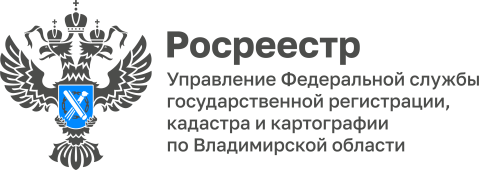 ПРЕСС-РЕЛИЗРуководитель Управления Росреестра по Владимирской областиА.А. Сарыгин принял участие в программе«На первом плане» на телеканале «Вариант»14 марта 2023 года руководитель Управления Федеральной службы государственной регистрации, кадастра и картографии по Владимирской области Алексей Сарыгин принял участие в программе «На первом плане» на телеканале «Вариант». Основной темой программы стала реализация на территории Владимирской области проекта «Наполнение единого государственного реестра недвижимости необходимыми сведениями (ЕГРН)».В ходе программы руководитель областного ведомства рассказал, для чего Росреестром разработан проект «Полный и точный реестр»: «Это комплексный план по наполнению ЕГРН необходимыми сведениями, предусматривающий совместную работу и конструктивное взаимодействие с федеральными органами исполнительной власти, органами исполнительной власти субъектов Российской Федерации и органами местного самоуправления». Также Алексей Сарыгин рассказал о целях создания «Национальной системы пространственных данных», таких как создание единой платформы геопространственных данных, цифрового отечественного инструмента пространственного анализа; наполнение данными иных региональных и муниципальных реестров и систем; интеграция данных федеральных и региональных органов исполнительной власти и бизнеса в общую среду данных.«Этот сервис призван объединить все слои данных и обеспечить достоверность и сопоставимость сведений, представляющих интерес для заинтересованных лиц, об объектах недвижимости, коммуникациях или зонах с особыми условиями использования территории, о природных ресурсах, лесах, водных объектах, сельскохозяйственных угодьях, объектах культурного наследия и других объектах», - отметил Алексей Сарыгин.В заключении эфира руководитель Управления рассказал телезрителям о планах работы ведомства на 2023 год: о продолжении работы по установлению охранных зон для геодезических пунктов различных сетей, а также о планах по использованию беспилотного летательного аппарата для осуществления контрольно-надзорных мероприятий по профилактике нарушений требований земельного законодательства в рамках государственного земельного надзора. Запись программы доступна по ссылкам: https://vk.com/wall-65541198_30656;  https://youtu.be/GrSkuw9AZBk.Материал подготовлен Управлением Росреестра по Владимирской областиКонтакты для СМИУправление Росреестра по Владимирской областиг. Владимир, ул. Офицерская, д. 33-аОтдел организации, мониторинга и контроля(4922) 45-08-29(4922) 45-08-26